Psychologické poradenské centrum Domeček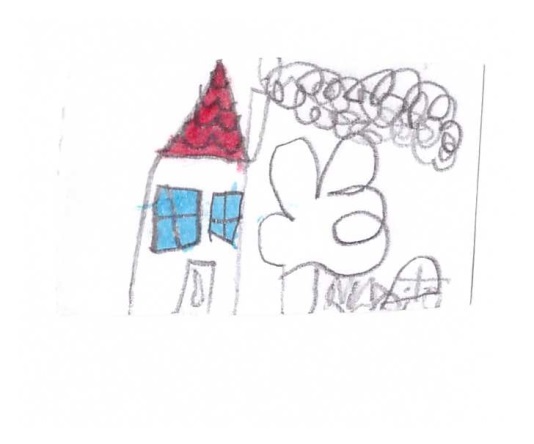 Nabízí komplexní psychologické služby pro děti a dospělé:Poradenství a terapie při osobních, partnerských a rodinných problémechVýchovné a rodinné poradenstvíPoradenství při vývojových otázkách dětí od kojeneckého věkuPosouzení školní zralostiKomplexní poradenství dětem a rodičům s výukovými a výchovnými problémy ve škole, včetně diagnostiky a terapie SPU, ADHD a dalších problémů v učení a v chováníRozvoj sociálních dovedností dětí, skupinové programyKrizová intervence a provázení náročnými životními situacemiPřednášková a lektorská činnost v oblasti komunikace, psychologie výchovy www.ppcdomecek.czMgr. Zuzana Bílková, Ph.D., 737 369 585, zb.psychologie@gmail.comMgr. Zuzana Štefánková, Ph.D., 731 732 161, stefankova.psycholog@gmail.comČelakovského 9 České Budějovice